Brief Information about MCV members standing for election at MCV’s AGM on 11 April 2023Chris Barrass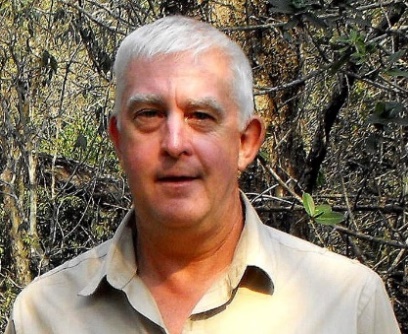 David Cobbett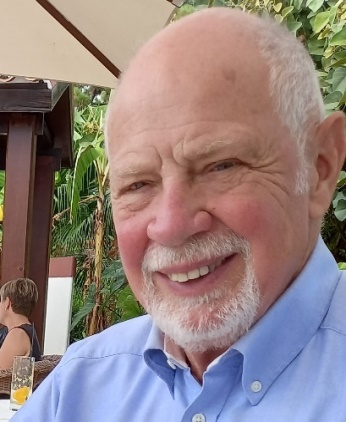 Penny Gladman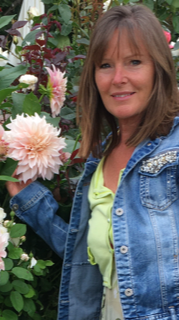 Julie Hallows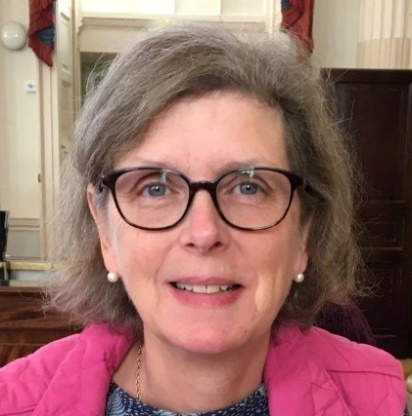 David Horne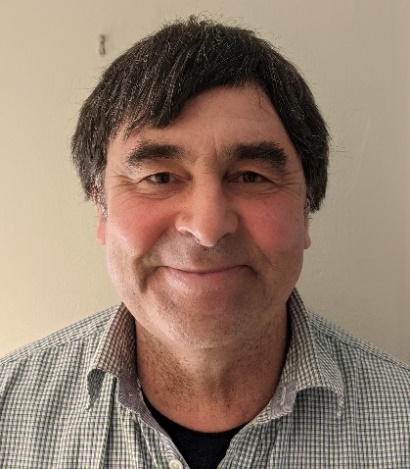 Lorraine Mabbett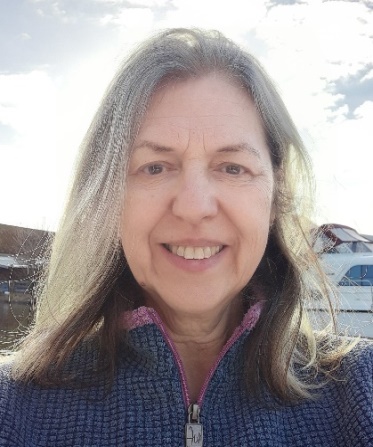 Adrian Palmer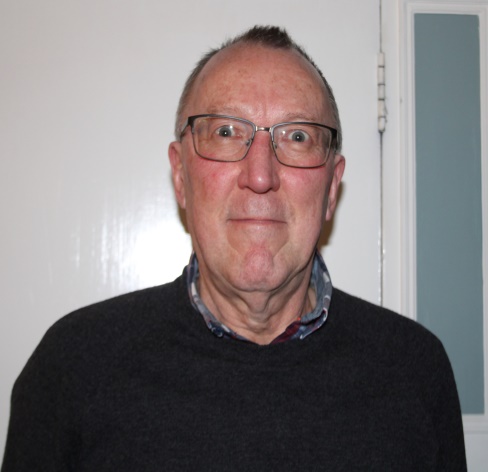 Penny Ramus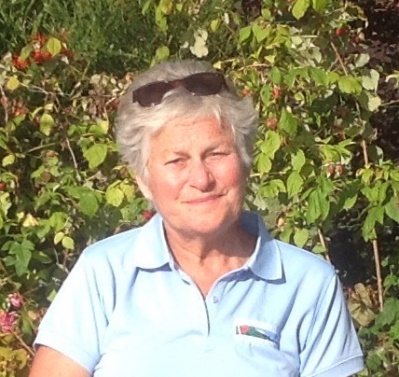 